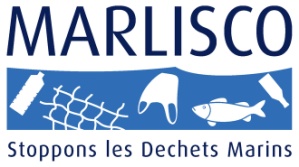 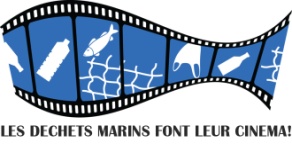 Appel à projets concours vidéo MARLISCODossier de candidature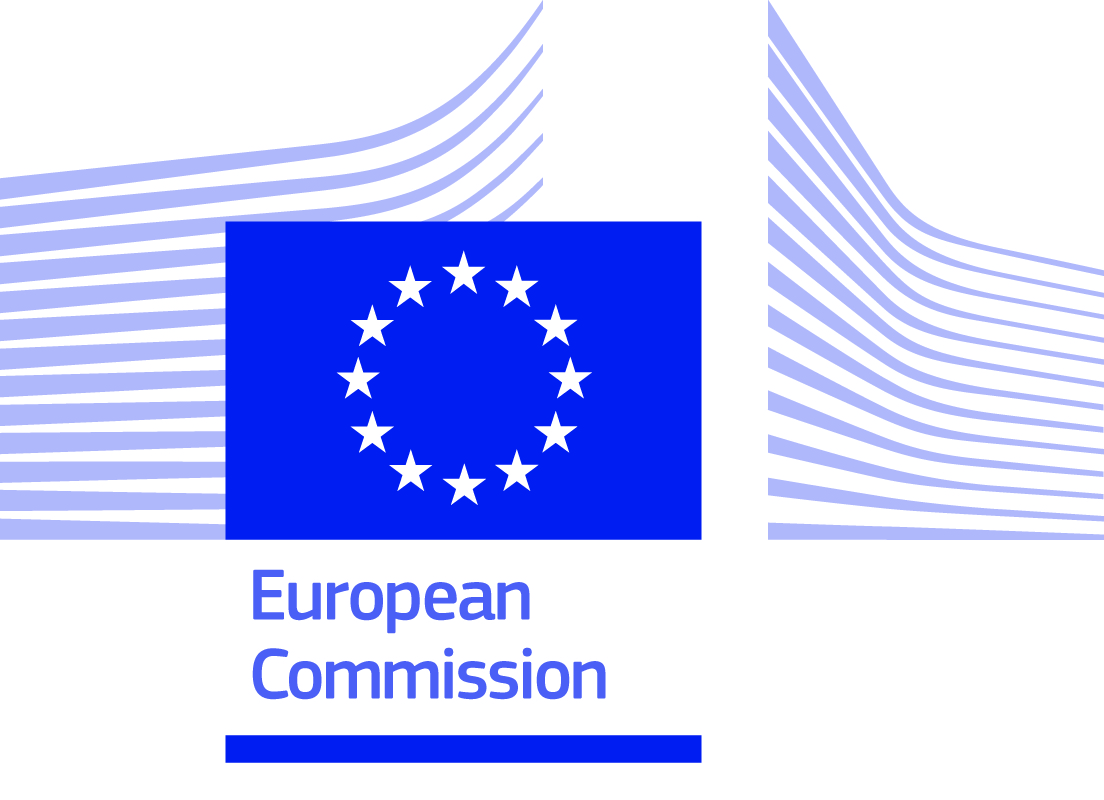 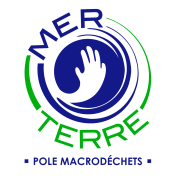 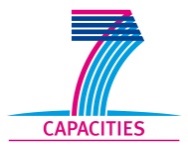 Ce dossier d'appel à projet contient tous les documents à remplir et à retourner si vous souhaitez candidater pour participer au concours vidéo MARLISCO. Les formulaires ci-joints doivent être dûment remplis et renvoyés par mail, à l'adresse suivante video.marlisco@mer-terre.org, au plus tard le 30 septembre 2013.Pour toute question relative au concours, vous pouvez contacter la coordinatrice nationale du concours:
Isabelle Poitou
Coordinatrice nationale du programme européen MARLISCO
Directrice Association MerTerre – ODEMA (Observatoire des Déchets en Milieux Aquatiques)
Mail : isabelle.poitou@mer-terre.org ou video.marlisco@mer-terre.org
Site  internet : www.mer-terre.orgVous pouvez vous rendre sur la page Facebook MARLISCO France afin d'avoir des informations relatives au programme MARLISCO ainsi qu'au concours et vous inscrire sur le groupe "Concours vidéo MARLISCO". Nous vous invitons également à inciter vos élèves à s'inscrire sur le groupe, de cette manière ils pourront poser leurs éventuelles questions, poster leurs commentaires et également interagir avec d'autres équipes.
https://www.facebook.com/pages/Marlisco-France/150663325102772Formulaire de candidatureCe formulaire de candidature est destiné aux équipes souhaitant participer au concours vidéo MARLISCO. Ce formulaire doit être envoyé pour le 30 septembre 2013 au plus tard, à l’adresse suivante : video.marlisco@mer-terre.orgLes équipes n’ayant pas envoyé ce formulaire dans les délais ne pourront pas participer au concours. Les équipes sélectionnées pour participer au concours seront informées par mail  au plus tard le 31 octobre 2013.Espace réservé au coordinateur national du concoursL’équipe est-elle sélectionnée pour participer au concours : Oui
 Non_________________________________________________________________________________Nom de l’établissement participant : ………………………………………………………………………………………………..Adresse complète : ………………………………………………………………………………………………………………………………………………………………………………………………………………………………………………………………………………………….Académie: …………………………………………………………………………………………………………………………………………..Nom du professeur en charge de l’équipe : ……………………………………………………………………………………….
Adresse mail : …………………………………………………………………………………………………………………………………….
Téléphone : ………………………………………………………………………………………………………………………………………..Personne à contacter pour tous les détails relatifs au concours (si différente du professeur en charge de l’équipe):
Nom et prénom : ………………………………………………………………………………………………………………………………
Adresse mail : ……………………………………………………………………………………………………………………………………
Téléphone : ………………………………………………………………………………………………………………………………………..Nom de la classe (ex : 2nd A -1ère B - Ter C…) :……………………………………………………………………………………..Détails sur l’équipe participant au projet 
Nombre de membres dans l’équipe : ………………………………………………………………………………………………..
Nom, prénom et date de naissance de chacun des membres de l’équipe :Membre 1:
Nom et prénom : ……………………………………………………………………………………………………………………………….
Date de naissance : …………………………………………………………………………………………………………………………….Membre 2:
Nom et prénom : ……………………………………………………………………………………………………………………………….
Date de naissance : …………………………………………………………………………………………………………………………….Membre 3:
Nom et prénom : ……………………………………………………………………………………………………………………………….
Date de naissance : …………………………………………………………………………………………………………………………….Membre 4:
Nom et prénom : ……………………………………………………………………………………………………………………………….
Date de naissance : …………………………………………………………………………………………………………………………….Membre 5:
Nom et prénom : ……………………………………………………………………………………………………………………………….
Date de naissance : …………………………………………………………………………………………………………………………….Membre 6:
Nom et prénom : ……………………………………………………………………………………………………………………………….
Date de naissance : …………………………………………………………………………………………………………………………….(Compléter la liste si nécessaire)L’équipe est entièrement libre du choix du sujet et de la portée de la vidéo, à condition qu’il soit en rapport avec un ou plusieurs des thèmes cités ci-dessous. Parmi ces thèmes, cochez celui ou ceux que vous souhaitez aborder dans votre vidéo : Pourquoi les déchets marins sont-ils un problème ?
 D’où viennent les déchets marins ?
 Quels moyens peut-on mettre en œuvre pour réduire cette pollution ?
 Quels moyens ont été mis en œuvre dans votre école ou au sein de votre communauté pour faire face à ce problème ?
 Idées innovantes/solutions pour faire face à ce problème.Décrivez, en étant le plus précis possible, le sujet de la vidéo et la façon dont vous envisagez de la réaliser (réalisme et faisabilité du projet, conditions de tournage, appel à des intervenants externes…):Pourquoi, selon vous, devrions-nous vous sélectionner pour participer au concours ?Vous pouvez indiquer ici, toute autre information qui pourrait vous sembler pertinente :Formulaire de demande d’aide financière pour la réalisation de la vidéoCe formulaire est destiné aux équipes souhaitant participer au concours, ayant déjà rempli le formulaire de candidature et souhaitant faire une demande d’aide financière pour la réalisation de la vidéo. Ce formulaire, obligatoirement accompagné du formulaire de candidature, doit être envoyé pour le 30 septembre 2013 au plus tard, à l’adresse suivante : video.marlisco@mer-terre.org. L’attribution de cette aide est soumise à conditions et sera basée sur plusieurs critères relatifs à la qualité du projet et incluant :La faisabilité du projet ;La pertinence et le réalisme du projet ;Une description précise des besoins financiers ;La qualité des partenaires (s’il y a lieu).Le montant de l’aide s’élèvera à 500€ maximum par école. Evidemment, si ce montant n’est pas utilisé dans sa totalité, il sera redistribué entre les différentes écoles participantes. Sachant que l’enveloppe totale des aides est de 10 000€, 20 structures maximum pourront donc se voir attribuer une aide. Cet argent est destiné à financer l’achat de matériel ou les prestations d’un intervenant externe. Les factures devront être adressées à l’association MerTerre, coordinateur national du concours (à l’adresse suivante : video.marlisco@mer-terre.org). En cas d’achat ou de location de matériel, l’association MerTerre, remboursera l’établissement sur présentation d’un justificatif. L’aide ne pourra être attribuée que si ces conditions sont respectées.Cette demande d’aide est optionnelle et sa non attribution n’empêche ni la sélection et ni la participation au concours.Les équipes retenues pour recevoir une aide financière seront informées par mail au plus tard le 31 octobre 2013. Espace réservé au coordinateur national du concoursL’équipe est-elle retenue pour recevoir une aide financière: Oui
 NonEvaluez et détaillez ci-dessous, en étant le plus précis possible, quels seront vos besoins financiers (achat de matériel, interventions de partenaires externes…) pour la réalisation de la vidéo:Tableau budget prévisionnel :(Complétez si nécessaire)Indiquez-ici, s’il y a lieu, les noms des partenaires que vous souhaitez faire intervenir. Précisez également quelles sont leurs activités principales, la nature de leur intervention et/ou les prestations qu’ils fourniront pour la réalisation de la vidéo.Pourquoi, selon vous, devrions-nous vous accorder une aide financière pour la réalisation de la vidéo ?Vous pouvez indiquer ici, toute autre information qui pourrait vous sembler pertinente :DépensesMontant €RecettesMontant €Achat de matérielSubventionsEx : Caméra…Ex : Autres…Location de matérielAide MARLISCOEx : Caméra…Ex : Autres…Sortie terrainAutres aidesIntervenant externeEx : Intervenant 1Ex : Intervenant 2Frais diversAutres